ISO:  6.6. Prácticas legales de operación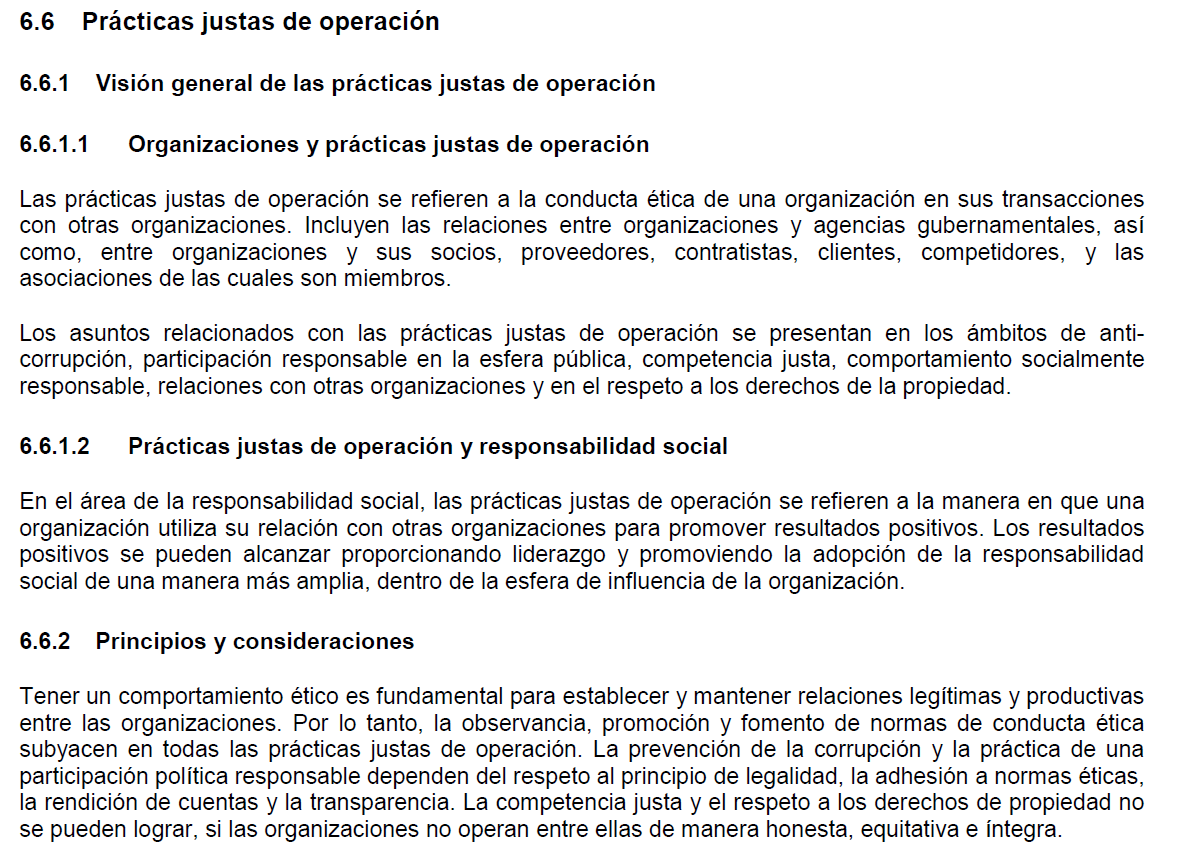 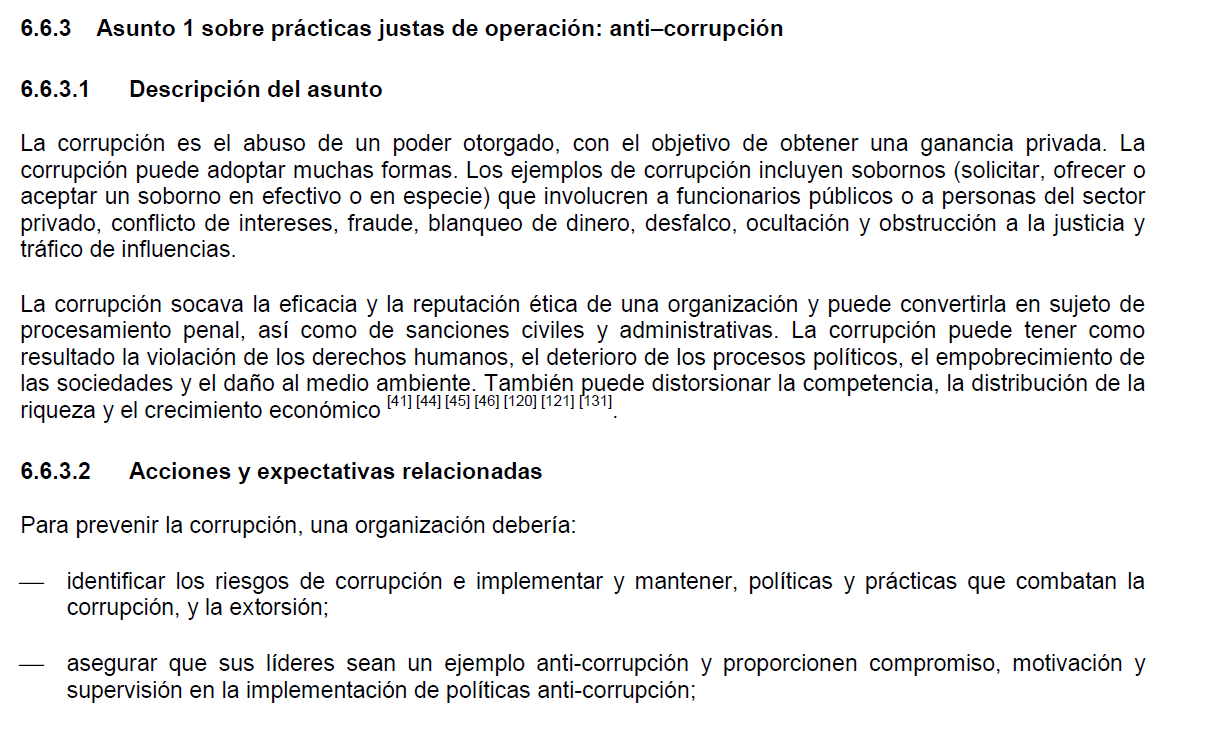 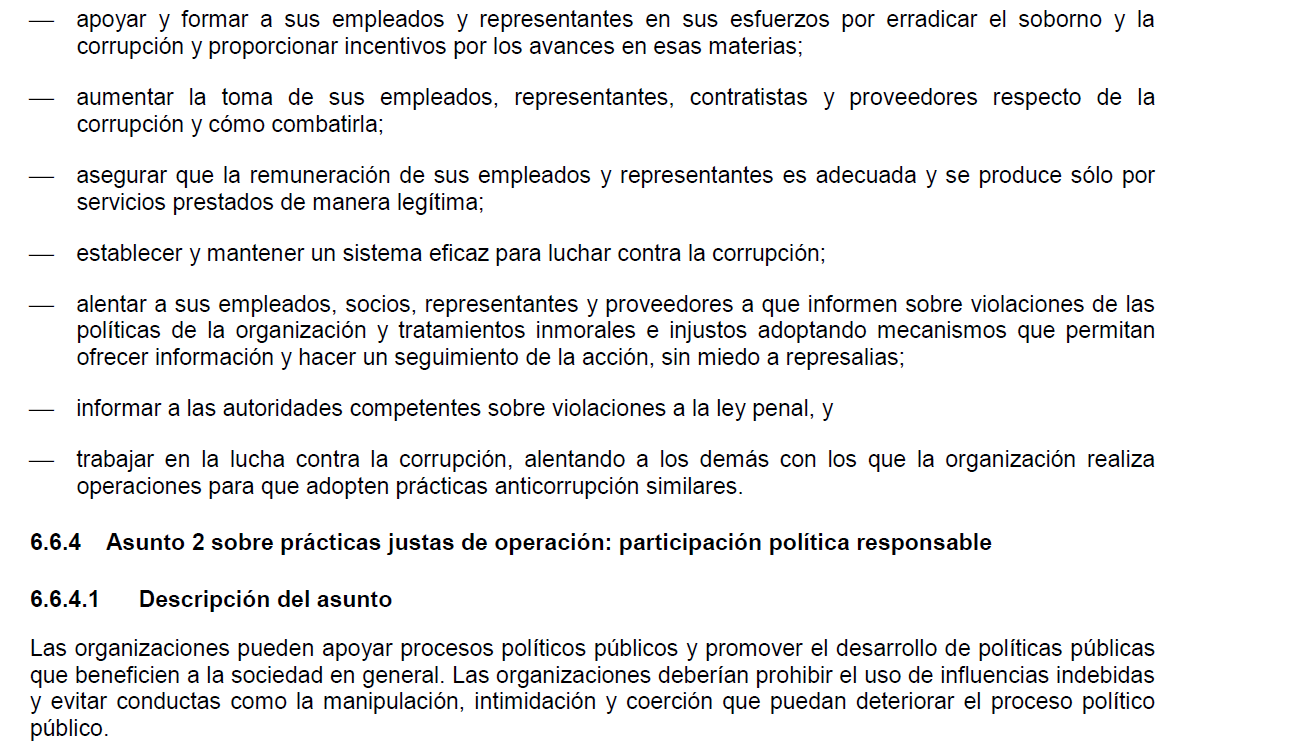 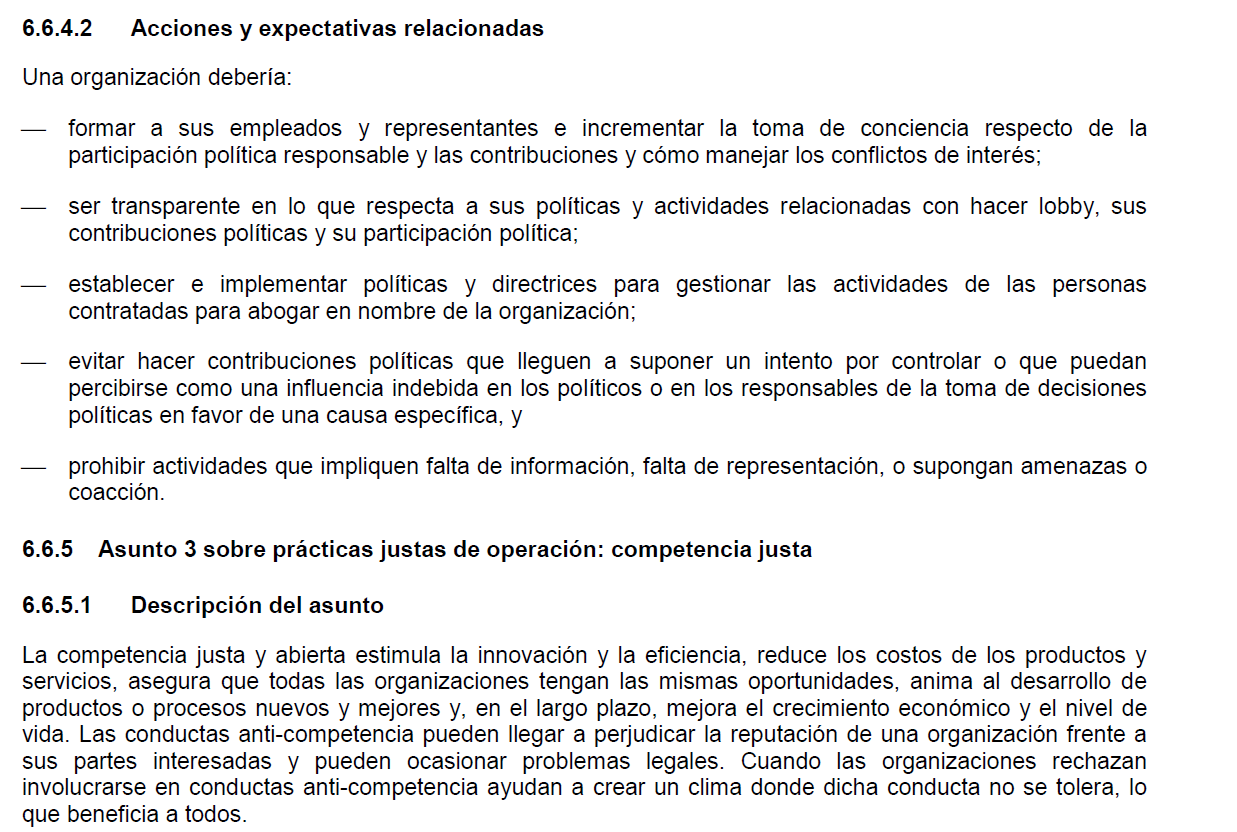 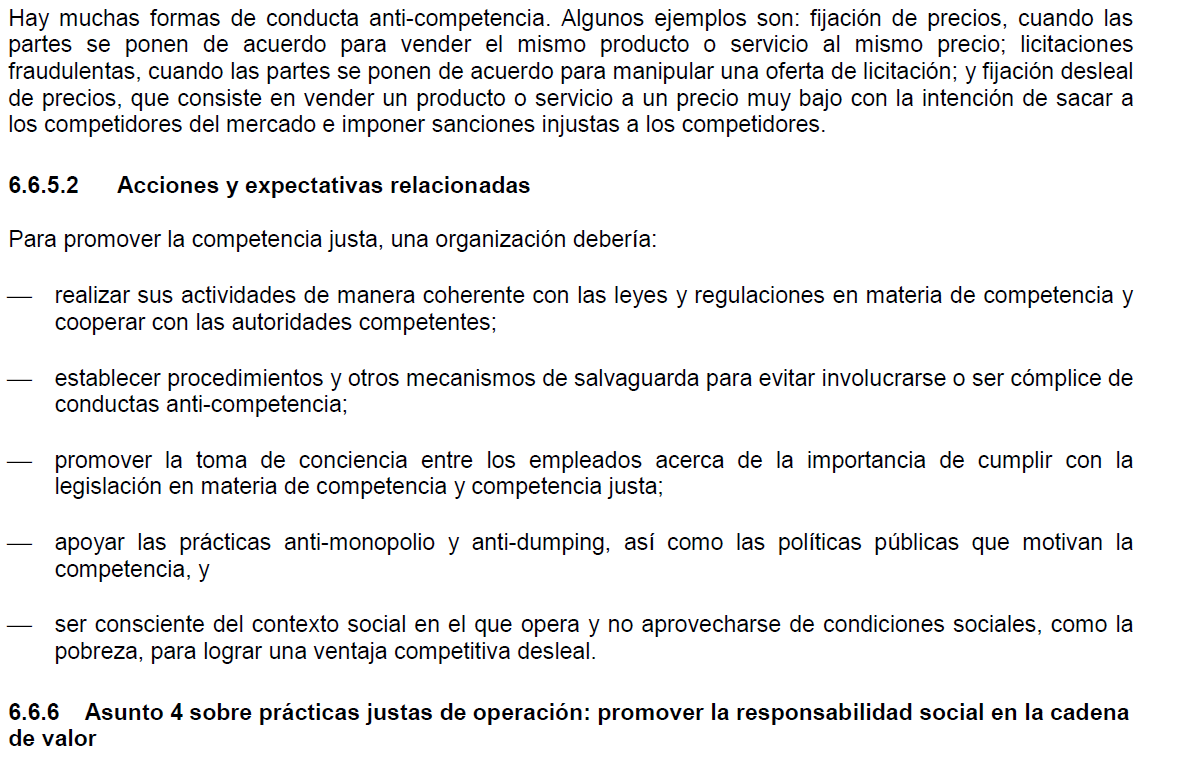 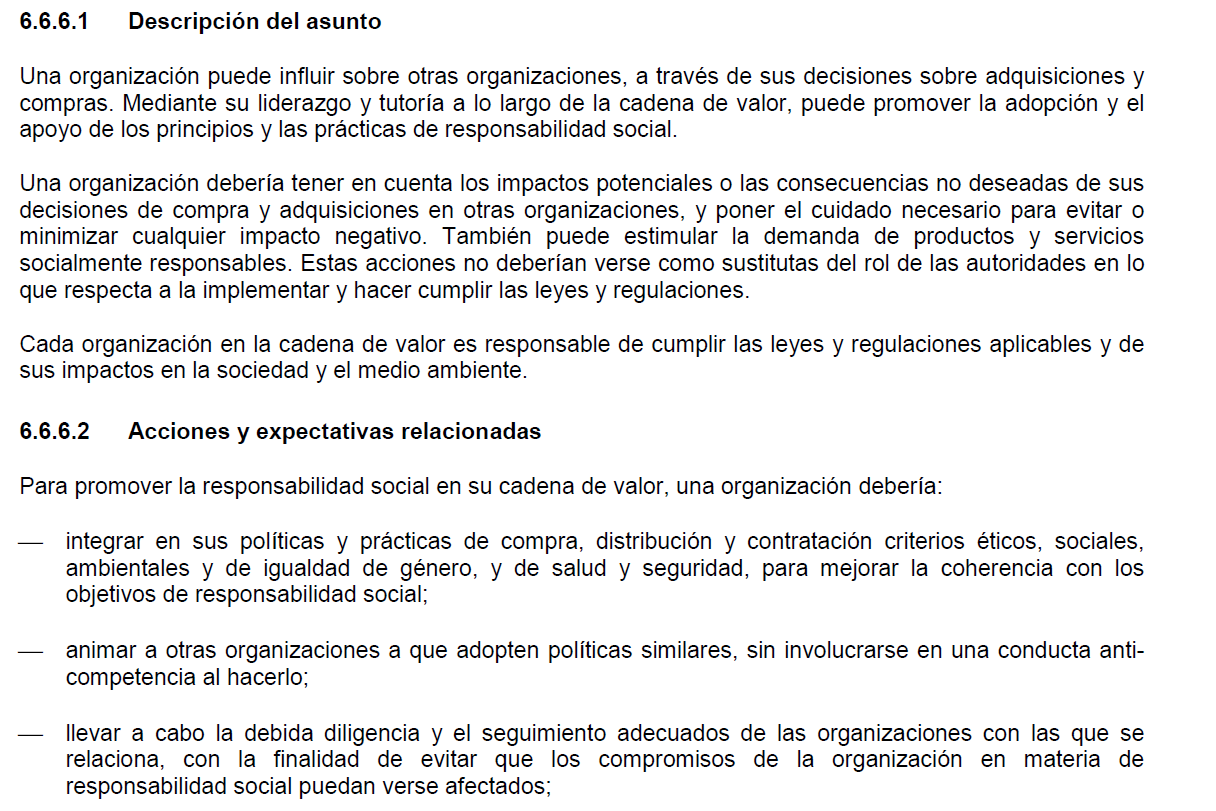 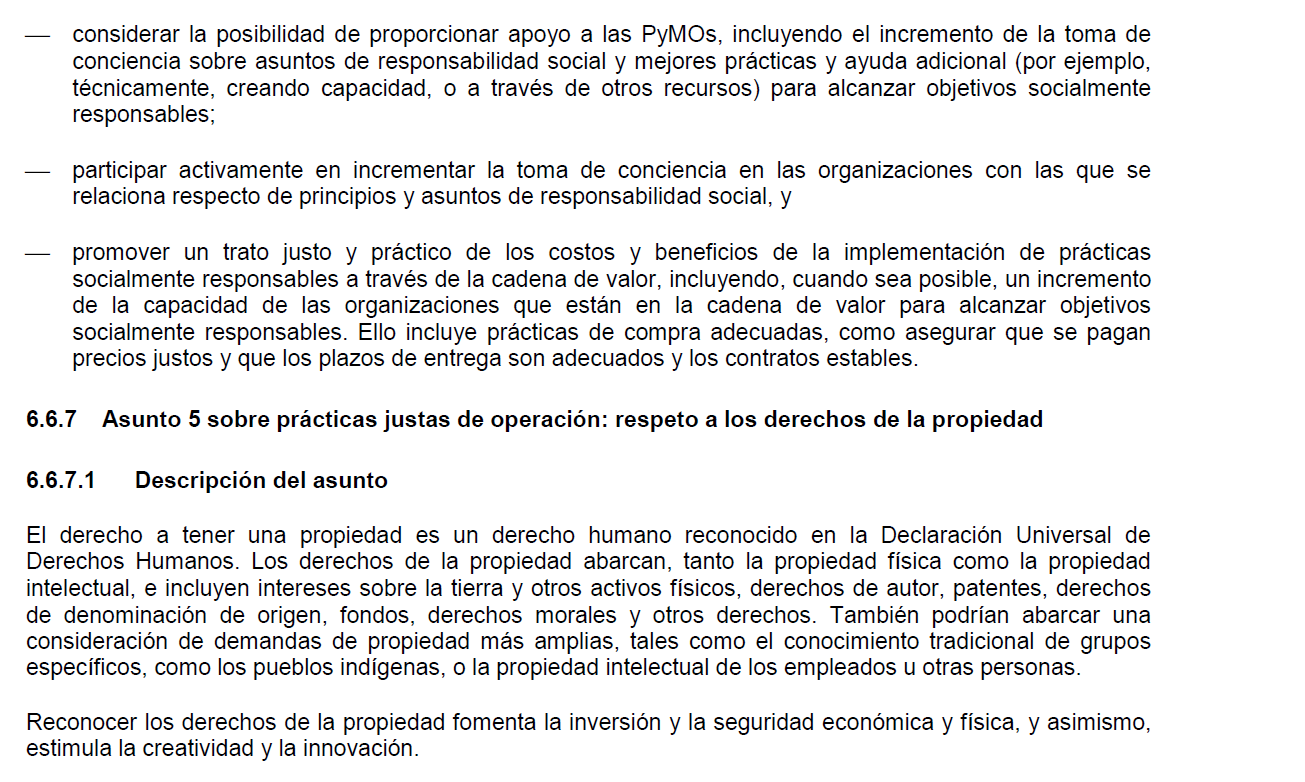 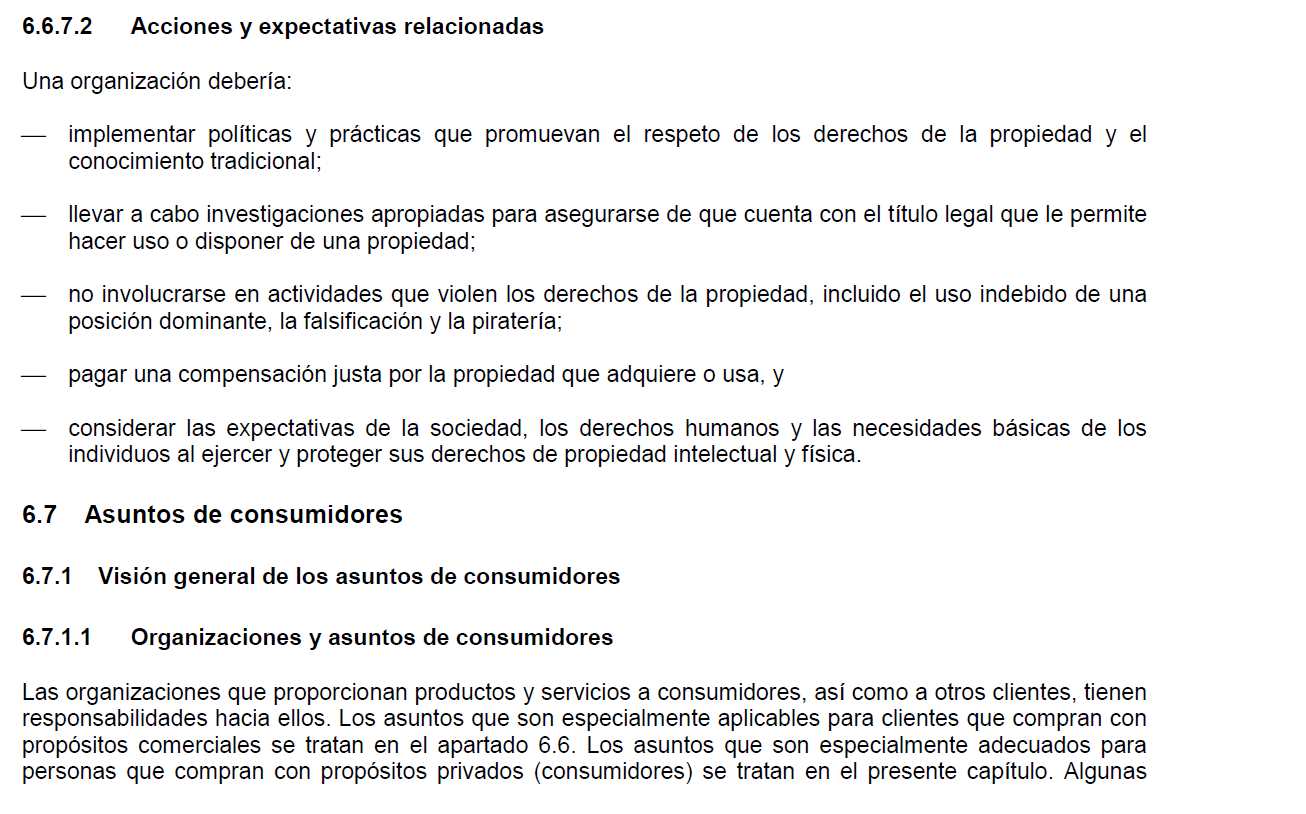 